1.06/05.2020- MAJOWY SAD- PROPOZYCJA PRACY 2. Utrwalać poznane litery na szesciopunkcie 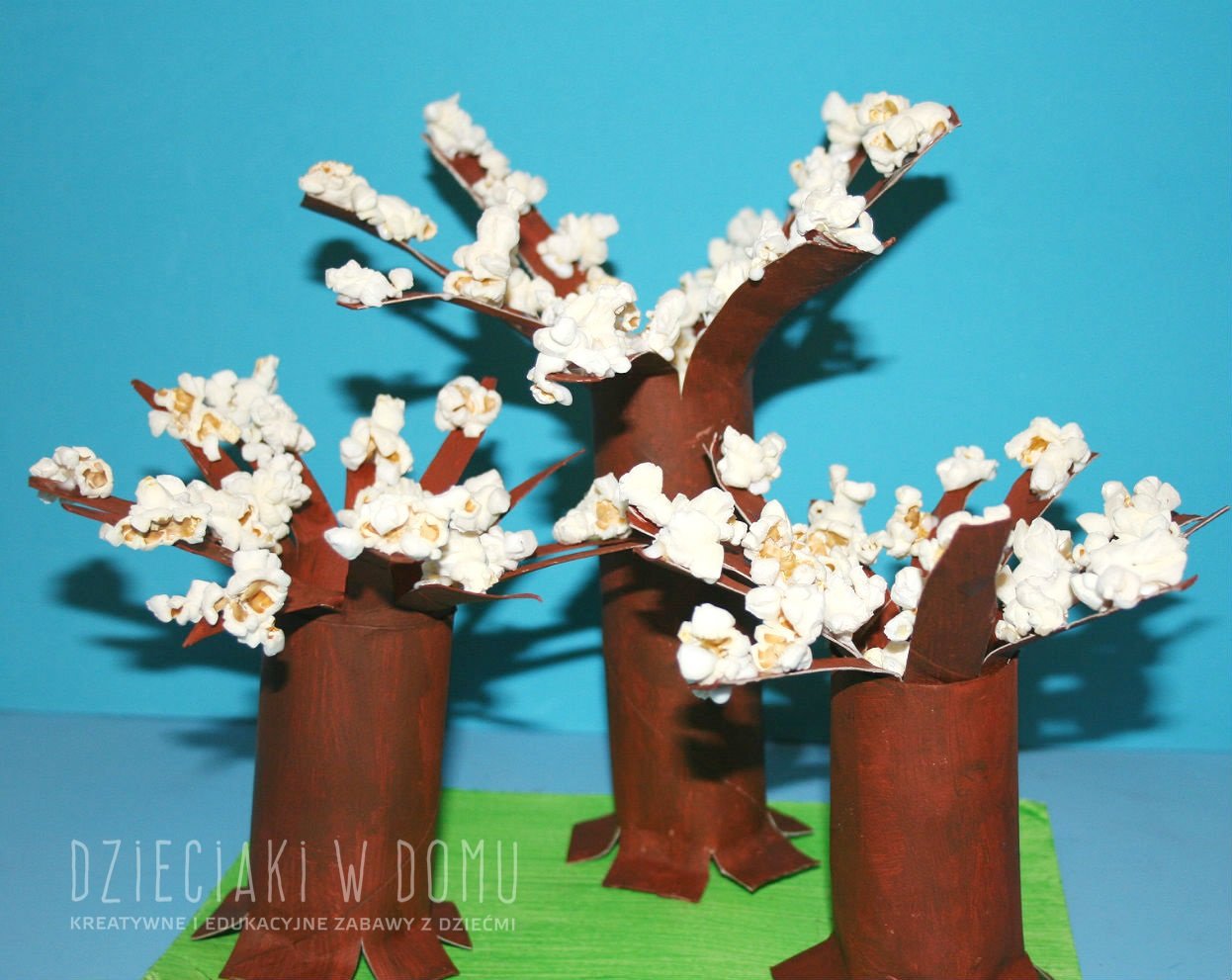 